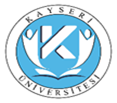   SAFİYE ÇIKRIKÇIOĞLU MESLEK YÜKSEKOKULU2022 İŞ TAKİP ÇİZELGESİ  SAFİYE ÇIKRIKÇIOĞLU MESLEK YÜKSEKOKULU2022 İŞ TAKİP ÇİZELGESİ  SAFİYE ÇIKRIKÇIOĞLU MESLEK YÜKSEKOKULU2022 İŞ TAKİP ÇİZELGESİ  SAFİYE ÇIKRIKÇIOĞLU MESLEK YÜKSEKOKULU2022 İŞ TAKİP ÇİZELGESİ  SAFİYE ÇIKRIKÇIOĞLU MESLEK YÜKSEKOKULU2022 İŞ TAKİP ÇİZELGESİ  SAFİYE ÇIKRIKÇIOĞLU MESLEK YÜKSEKOKULU2022 İŞ TAKİP ÇİZELGESİ  SAFİYE ÇIKRIKÇIOĞLU MESLEK YÜKSEKOKULU2022 İŞ TAKİP ÇİZELGESİ  SAFİYE ÇIKRIKÇIOĞLU MESLEK YÜKSEKOKULU2022 İŞ TAKİP ÇİZELGESİ  SAFİYE ÇIKRIKÇIOĞLU MESLEK YÜKSEKOKULU2022 İŞ TAKİP ÇİZELGESİ  SAFİYE ÇIKRIKÇIOĞLU MESLEK YÜKSEKOKULU2022 İŞ TAKİP ÇİZELGESİDoküman NoDoküman NoDoküman NoDoküman NoDoküman No  SAFİYE ÇIKRIKÇIOĞLU MESLEK YÜKSEKOKULU2022 İŞ TAKİP ÇİZELGESİ  SAFİYE ÇIKRIKÇIOĞLU MESLEK YÜKSEKOKULU2022 İŞ TAKİP ÇİZELGESİ  SAFİYE ÇIKRIKÇIOĞLU MESLEK YÜKSEKOKULU2022 İŞ TAKİP ÇİZELGESİ  SAFİYE ÇIKRIKÇIOĞLU MESLEK YÜKSEKOKULU2022 İŞ TAKİP ÇİZELGESİ  SAFİYE ÇIKRIKÇIOĞLU MESLEK YÜKSEKOKULU2022 İŞ TAKİP ÇİZELGESİ  SAFİYE ÇIKRIKÇIOĞLU MESLEK YÜKSEKOKULU2022 İŞ TAKİP ÇİZELGESİ  SAFİYE ÇIKRIKÇIOĞLU MESLEK YÜKSEKOKULU2022 İŞ TAKİP ÇİZELGESİ  SAFİYE ÇIKRIKÇIOĞLU MESLEK YÜKSEKOKULU2022 İŞ TAKİP ÇİZELGESİ  SAFİYE ÇIKRIKÇIOĞLU MESLEK YÜKSEKOKULU2022 İŞ TAKİP ÇİZELGESİ  SAFİYE ÇIKRIKÇIOĞLU MESLEK YÜKSEKOKULU2022 İŞ TAKİP ÇİZELGESİİlk Yayın Tarihiİlk Yayın Tarihiİlk Yayın Tarihiİlk Yayın Tarihiİlk Yayın Tarihi  SAFİYE ÇIKRIKÇIOĞLU MESLEK YÜKSEKOKULU2022 İŞ TAKİP ÇİZELGESİ  SAFİYE ÇIKRIKÇIOĞLU MESLEK YÜKSEKOKULU2022 İŞ TAKİP ÇİZELGESİ  SAFİYE ÇIKRIKÇIOĞLU MESLEK YÜKSEKOKULU2022 İŞ TAKİP ÇİZELGESİ  SAFİYE ÇIKRIKÇIOĞLU MESLEK YÜKSEKOKULU2022 İŞ TAKİP ÇİZELGESİ  SAFİYE ÇIKRIKÇIOĞLU MESLEK YÜKSEKOKULU2022 İŞ TAKİP ÇİZELGESİ  SAFİYE ÇIKRIKÇIOĞLU MESLEK YÜKSEKOKULU2022 İŞ TAKİP ÇİZELGESİ  SAFİYE ÇIKRIKÇIOĞLU MESLEK YÜKSEKOKULU2022 İŞ TAKİP ÇİZELGESİ  SAFİYE ÇIKRIKÇIOĞLU MESLEK YÜKSEKOKULU2022 İŞ TAKİP ÇİZELGESİ  SAFİYE ÇIKRIKÇIOĞLU MESLEK YÜKSEKOKULU2022 İŞ TAKİP ÇİZELGESİ  SAFİYE ÇIKRIKÇIOĞLU MESLEK YÜKSEKOKULU2022 İŞ TAKİP ÇİZELGESİRevizyon TarihiRevizyon TarihiRevizyon TarihiRevizyon TarihiRevizyon Tarihi  SAFİYE ÇIKRIKÇIOĞLU MESLEK YÜKSEKOKULU2022 İŞ TAKİP ÇİZELGESİ  SAFİYE ÇIKRIKÇIOĞLU MESLEK YÜKSEKOKULU2022 İŞ TAKİP ÇİZELGESİ  SAFİYE ÇIKRIKÇIOĞLU MESLEK YÜKSEKOKULU2022 İŞ TAKİP ÇİZELGESİ  SAFİYE ÇIKRIKÇIOĞLU MESLEK YÜKSEKOKULU2022 İŞ TAKİP ÇİZELGESİ  SAFİYE ÇIKRIKÇIOĞLU MESLEK YÜKSEKOKULU2022 İŞ TAKİP ÇİZELGESİ  SAFİYE ÇIKRIKÇIOĞLU MESLEK YÜKSEKOKULU2022 İŞ TAKİP ÇİZELGESİ  SAFİYE ÇIKRIKÇIOĞLU MESLEK YÜKSEKOKULU2022 İŞ TAKİP ÇİZELGESİ  SAFİYE ÇIKRIKÇIOĞLU MESLEK YÜKSEKOKULU2022 İŞ TAKİP ÇİZELGESİ  SAFİYE ÇIKRIKÇIOĞLU MESLEK YÜKSEKOKULU2022 İŞ TAKİP ÇİZELGESİ  SAFİYE ÇIKRIKÇIOĞLU MESLEK YÜKSEKOKULU2022 İŞ TAKİP ÇİZELGESİRevizyon NoRevizyon NoRevizyon NoRevizyon NoRevizyon No  SAFİYE ÇIKRIKÇIOĞLU MESLEK YÜKSEKOKULU2022 İŞ TAKİP ÇİZELGESİ  SAFİYE ÇIKRIKÇIOĞLU MESLEK YÜKSEKOKULU2022 İŞ TAKİP ÇİZELGESİ  SAFİYE ÇIKRIKÇIOĞLU MESLEK YÜKSEKOKULU2022 İŞ TAKİP ÇİZELGESİ  SAFİYE ÇIKRIKÇIOĞLU MESLEK YÜKSEKOKULU2022 İŞ TAKİP ÇİZELGESİ  SAFİYE ÇIKRIKÇIOĞLU MESLEK YÜKSEKOKULU2022 İŞ TAKİP ÇİZELGESİ  SAFİYE ÇIKRIKÇIOĞLU MESLEK YÜKSEKOKULU2022 İŞ TAKİP ÇİZELGESİ  SAFİYE ÇIKRIKÇIOĞLU MESLEK YÜKSEKOKULU2022 İŞ TAKİP ÇİZELGESİ  SAFİYE ÇIKRIKÇIOĞLU MESLEK YÜKSEKOKULU2022 İŞ TAKİP ÇİZELGESİ  SAFİYE ÇIKRIKÇIOĞLU MESLEK YÜKSEKOKULU2022 İŞ TAKİP ÇİZELGESİ  SAFİYE ÇIKRIKÇIOĞLU MESLEK YÜKSEKOKULU2022 İŞ TAKİP ÇİZELGESİSayfaSayfaSayfaSayfaSayfa1/5 1/5 1/5 FAALİYETİN ADISORUMLUSTRATEJİK PLAN HEDEFLERİSÜREÇ KODUKAYNAKLARTERMİN(P: PeriyodikG: Günlü)OcakŞubatMartNisanMayıs   Haziran   Temmuz  AğustosEylülEkimEkimKasım AralıkPersonel İle İlgili Yapılan İşlemler (göreve başlama-ayrılma, işe giriş ve ayrıIış bildirgeleri vb.)Salih ARSLAN     -Finansman KatılımPPersonel İle İlgili Yapılan İşlemler (göreve başlama-ayrılma, işe giriş ve ayrıIış bildirgeleri vb.)Salih ARSLAN     -Finansman KatılımGYükseköğretim Yürütme Kararları-Başbakanlık ve YÖK Genelgeleri Yönetmelikler (mevzuat işleri)Salih ARSLAN     -İş Gücü KatılımPYükseköğretim Yürütme Kararları-Başbakanlık ve YÖK Genelgeleri Yönetmelikler (mevzuat işleri)Salih ARSLAN     -İş Gücü KatılımGTüm Personelin İzin İşlemleri ve İzin TakipleriSalih ARSLANİş GücüPTüm Personelin İzin İşlemleri ve İzin TakipleriSalih ARSLANİş GücüGAkademik ve İdari Personel Görevlendirme İşlemleriSalih ARSLAN     -İş GücüPAkademik ve İdari Personel Görevlendirme İşlemleriSalih ARSLAN     -İş GücüGAkademik Personelin Görev süresi uzatma ve terfi İşlemleriSalih ARSLAN     -İş GücüPAkademik Personelin Görev süresi uzatma ve terfi İşlemleriSalih ARSLAN     -İş GücüGÖSYM Yazışmaları(Öğrenci işleri Daire Başkanlığı tarafından yapılmaktadır.)Salih ARSLAN     -İş GücüPÖSYM Yazışmaları(Öğrenci işleri Daire Başkanlığı tarafından yapılmaktadır.)Salih ARSLAN     -İş GücüGYüksekokulumuz Öğretim ElemanıAlımları ile ilgili yazışmalar ve Jüri Üyelerinin Oluşturulması İşlemleriSalih ARSLAN     -İş Gücü KatılımPYüksekokulumuz Öğretim ElemanıAlımları ile ilgili yazışmalar ve Jüri Üyelerinin Oluşturulması İşlemleriSalih ARSLAN     -İş Gücü KatılımGAkademik Personel Sicil İşlemleri Salih ARSLAN     -İş Gücü KatılımPAkademik Personel Sicil İşlemleri Salih ARSLAN     -İş Gücü KatılımGResmi Kurumlar/Birimlerle YazışmalarSalih ARSLAN     -İş Gücü KatılımPResmi Kurumlar/Birimlerle YazışmalarSalih ARSLAN     -İş Gücü KatılımGYatay Geçiş İşlemleri Salih ARSLAN     -İş Gücü KatılımPYatay Geçiş İşlemleri Salih ARSLAN     -İş Gücü KatılımGKrediler  ve Burslar   Salih ARSLAN     -Finansman KatılımPKrediler  ve Burslar   Salih ARSLAN     -Finansman KatılımGDisiplin ve disiplin cezası işlemleriSalih ARSLAN     -İş Gücü KatılımPDisiplin ve disiplin cezası işlemleriSalih ARSLAN     -İş Gücü KatılımGUygulama Dersi İşlemleri (8. Yarıyıl)Salih ARSLAN     -İş Gücü KatılımPUygulama Dersi İşlemleri (8. Yarıyıl)Salih ARSLAN     -İş Gücü KatılımGÖğrenci Kayıt Dondurma İşlemleriSalih ARSLAN     -İş Gücü KatılımPÖğrenci Kayıt Dondurma İşlemleriSalih ARSLAN     -İş Gücü KatılımGKurullar ve toplantılarSalih ARSLAN     -İş Gücü KatılımPKurullar ve toplantılarSalih ARSLAN     -İş Gücü KatılımGPersonel Gelen-Giden Evrak Yazışmaları ve Sigorta İşlemleri ile ilgili yapılan yazışmalarSalih ARSLAN     -İş Gücü KatılımPPersonel Gelen-Giden Evrak Yazışmaları ve Sigorta İşlemleri ile ilgili yapılan yazışmalarSalih ARSLAN     -İş Gücü KatılımGKısmi Zamanlı Öğrenci İşlemleriSalih ARSLAN     -İş Gücü Katılım FinansmanPKısmi Zamanlı Öğrenci İşlemleriSalih ARSLAN     -İş Gücü Katılım FinansmanGSatın alma işlemleri (mal ve hizmet alımları)Salih ARSLAN     -Katılım FinansmanPSatın alma işlemleri (mal ve hizmet alımları)Salih ARSLAN     -Katılım FinansmanGPersonel Maaşları ve Sosyal Haklar Salih ARSLAN     -Katılım Finansman İş GücüPPersonel Maaşları ve Sosyal Haklar Salih ARSLAN     -Katılım Finansman İş GücüGEk Ders Ücretleri Harcırahlar Yurt İçi ve Yurt Dışı Geçici Görev YolluklarıSalih ARSLAN     -Katılım Finansman İş GücüPEk Ders Ücretleri Harcırahlar Yurt İçi ve Yurt Dışı Geçici Görev YolluklarıSalih ARSLAN     -Katılım Finansman İş GücüGBütçe İle İlgili İşlemler(Hazırlık çalışmaları)Salih ARSLAN     -Katılım Finansman İş GücüPBütçe İle İlgili İşlemler(Hazırlık çalışmaları)Salih ARSLAN     -Katılım Finansman İş GücüGTaşınır Mal İşlemleri ve Malzeme İstek YazılarıSalih ARSLAN     -İş Gücü KatılımPTaşınır Mal İşlemleri ve Malzeme İstek YazılarıSalih ARSLAN     -İş Gücü KatılımGDers Programları, Sınav Programları, MüfredatMüdür Yardımcıları     -İş Gücü KatılımPGDers Programları, Sınav Programları, MüfredatMüdür Yardımcıları     -İş Gücü KatılımPGDuyurularSalih ARSLAN     -İş Gücü KatılımPDuyurularSalih ARSLAN     -İş Gücü KatılımGResmi Evrak kaydıSalih ARSLAN     -İş Gücü KatılımPResmi Evrak kaydıSalih ARSLAN     -İş Gücü KatılımGDers KayıtlarıBölüm Akademik Danışmanları     -İş Gücü KatılımPDers KayıtlarıBölüm Akademik Danışmanları     -İş Gücü KatılımGBakım ve onarım hizmetleriSalih ARSLAN     -İş Gücü KatılımPBakım ve onarım hizmetleriSalih ARSLAN     -İş Gücü KatılımG2021 Faaliyet RaporuSalih ARSLAN     -İş Gücü KatılımP2021 Faaliyet RaporuSalih ARSLAN     -İş Gücü KatılımG2021 Stratejik PlanıSalih ARSLAN     -İş Gücü KatılımP2021 Stratejik PlanıSalih ARSLAN     -İş Gücü KatılımGBirim İç Değerlendirme RaporuSalih ARSLAN     -İş Gücü KatılımTeknolojiPBirim İç Değerlendirme RaporuSalih ARSLAN     -İş Gücü KatılımTeknolojiGBirim Kalite Komisyonu ToplantılarıSalih ARSLAN     -İş Gücü KatılımPBirim Kalite Komisyonu ToplantılarıSalih ARSLAN     -İş Gücü KatılımGKAYNAK AKTARIMIKAYNAK AKTARIMIKAYNAK AKTARIMIKAYNAK AKTARIMIKAYNAK AKTARIMIKAYNAK AKTARIMI1-) EK         Ekipman2-) FS         Finasman3-) İG         İş Gücü4-) KT        Katılım5-) TK        Teknoloji1-) EK         Ekipman2-) FS         Finasman3-) İG         İş Gücü4-) KT        Katılım5-) TK        Teknoloji1-) EK         Ekipman2-) FS         Finasman3-) İG         İş Gücü4-) KT        Katılım5-) TK        Teknoloji1-) EK         Ekipman2-) FS         Finasman3-) İG         İş Gücü4-) KT        Katılım5-) TK        Teknoloji1-) EK         Ekipman2-) FS         Finasman3-) İG         İş Gücü4-) KT        Katılım5-) TK        Teknoloji1-) EK         Ekipman2-) FS         Finasman3-) İG         İş Gücü4-) KT        Katılım5-) TK        Teknoloji